教學材料：  甲. 課文哥哥喜歡穿毛衣、外套和牛仔褲。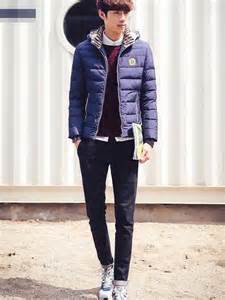 姐姐就喜歡穿大衣，戴帽子、圍巾和手套。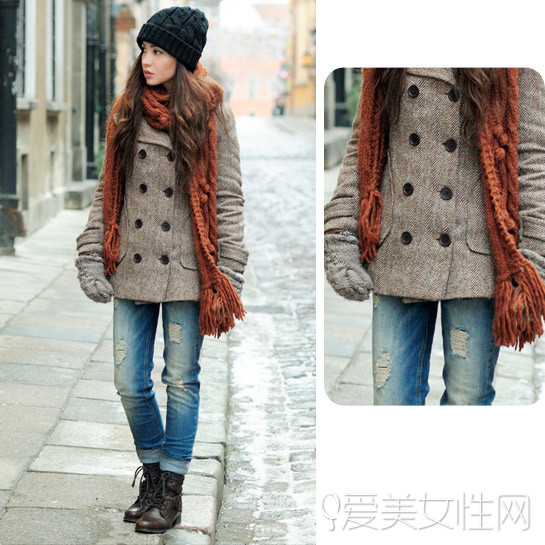 